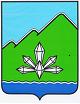 АДМИНИСТРАЦИЯ ДАЛЬНЕГОРСКОГО ГОРОДСКОГО ОКРУГА                 ПРИМОРСКОГО КРАЯ ПОСТАНОВЛЕНИЕ      _____________                           г. Дальнегорск                               № _________Об утверждении порядка проведения экспертизы муниципальных нормативных правовых актов Дальнегорского городского округа и оценки регулирующего воздействия проектов муниципальных нормативных правовых актов Дальнегорского городского округа Руководствуясь Федеральным законом от 06.10.2003 № 131-ФЗ «Об общих принципах организации местного самоуправления в Российской Федерации», Законом Приморского края от 03.12.2014 № 507-КЗ «О порядке проведения экспертизы муниципальных нормативных правовых актов и оценки регулирующего воздействия проектов муниципальных нормативных правовых актов в Приморском крае», решением Думы Дальнегорского городского округа от 27.11.2015 № 434 «Об оценке регулирующего воздействия проектов муниципальных нормативных правовых актов и экспертизы муниципальных нормативных правовых актов, затрагивающих вопросы осуществления предпринимательской и инвестиционной деятельности», Уставом Дальнегорского городского округа, администрация Дальнегорского городского округа ПОСТАНОВЛЯЕТ:1. Утвердить прилагаемый Порядок проведения экспертизы муниципальных нормативных правовых актов Дальнегорского городского округа и оценки регулирующего воздействия проектов муниципальных нормативных правовых актов Дальнегорского городского округа.2. Признать утратившими силу следующие постановления администрации Дальнегорского городского округа:- от 20 февраля 2017 № 91-па «Об утверждении порядка проведения оценки регулирующего воздействия проектов муниципальных нормативных правовых актов Дальнегорского городского округа, экспертизы муниципальных нормативных правовых актов Дальнегорского городского округа»;- от 30 августа 2018 № 590-па «О внесении изменений в постановление администрации Дальнегорского городского округа от 20.02.2017 № 91-па «Об утверждении порядка проведения оценки регулирующего воздействия проектов муниципальных нормативных правовых актов Дальнегорского городского округа, экспертизы муниципальных нормативных правовых актов Дальнегорского городского округа».2. Опубликовать настоящее постановление в газете «Трудовое слово» и разместить на официальном сайте администрации Дальнегорского городского округа в сети Интернет www.dalnegorsk-mo.ru.3. Контроль за исполнением настоящего постановления оставляю за собой.Глава Дальнегорского городского округа     							    А.М. Теребилов